О внесении изменений в постановление Исполнительного комитета Елабужского муниципального района от 24.05.2017 № 584 «Об утверждении Положения о порядке отбора субъектов малого и среднего предпринимательства в городе Елабуга Елабужского муниципального района  для предоставления поддержки в форме субсидий»В связи с созданием в Республике Татарстан Акционерного общества «Региональная лизинговая компания Республики Татарстан», обеспечивающего наиболее выгодные условия для субъектов малого и среднего предпринимательства, участвующих в программах государственной поддержкиПОСТАНОВЛЯЕТ:Внести изменения в Положение о порядке отбора субъектов малого и среднего предпринимательства в городе Елабуга Елабужского муниципального района для предоставления поддержки в форме субсидий, утвержденное постановлением Исполнительного комитета Елабужского муниципального района за № 584 от 25.05.2017, изложив  пункт 7.3  в следующей редакции:7.3. Лизингодатель - юридическое лицо, которое за счет привлеченных или собственных денежных средств приобретает в ходе реализации лизинговой сделки в собственность оборудование и предоставляет его в качестве предмета лизинга субъекту предпринимательства, - должен соответствовать следующим условиям:а) наличие статуса резидента Российской Федерации;б) указание в учредительных документах предоставления имущества в финансовую аренду (лизинг) как основного вида деятельности;в) наличие не менее трех лет опыта работы в сфере предоставления имущества в финансовую аренду (лизинг) субъектам предпринимательства либо величины уставного капитала на последнюю отчетную дату – не менее 2 млрд. руб.;        г) наличие сформированного портфеля договоров финансовой аренды (лизинга), заключенных с субъектами предпринимательства, наличие специализированных технологий (программ) работы с субъектами предпринимательства;д) наличие утвержденной Методики оценки финансового состояния лизингополучателя - субъекта предпринимательства;е) наличие положительной величины стоимости чистых активов на последнюю отчетную дату (по Методике, утвержденной приказом Министерства финансов Российской Федерации от 28.08.2014 № 84н «Об утверждении Порядка определения стоимости чистых активов»);ж) наличие величины стоимости чистых активов на последнюю отчетную дату не менее 40 млн рублей (по Методике, утвержденной приказом Министерства финансов Российской Федерации от 28.08.2014 № 84н «Об утверждении Порядка определения стоимости чистых активов») либо величины уставного капитала на последнюю отчетную дату - не менее 15 млн рублей, либо участие более пятидесяти процентов долей в уставном капитале лизингодателя кредитной организации, имеющей действующую лицензию на осуществление банковских операций. Документы, подтверждающие соответствие лизингодателя данным требованиям ежегодно представляются лизингодателем в Уполномоченную организацию.По итогам подтверждения соответствия данным требованиям лизингодатель заключает трехстороннее соглашение с Уполномоченной организацией и Уполномоченным органом об информационном взаимодействии.Заявителям, заключившим договоры лизинга, с лизинговыми компаниями, не представившими в Уполномоченную организацию документы, подтверждающие их соответствие данным требованиям в допуске к конкурсному отбору будет отказано.Настоящее постановление подлежит официальному опубликованию в средствах массовой информации.Контроль за исполнением настоящего постановления оставляю за собой.Руководитель                                                                                       Р.Л. ИслановИСПОЛНИТЕЛЬНЫЙ КОМИТЕТ ЕЛАБУЖСКОГО МУНИЦИПАЛЬНОГО РАЙОНАРЕСПУБЛИКИ ТАТАРСТАН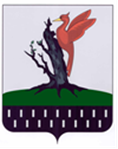 ТАТАРСТАН  РЕСПУБЛИКАСЫ АЛАБУГА  МУНИЦИПАЛЬРАЙОНЫ БАШКАРМА            КОМИТЕТЫПОСТАНОВЛЕНИЕКАРАР08 сентября 2017 года№ 1109